MINUTES OF AN ORDINARY MEETING OF CREDENHILL PARISH COUNCIL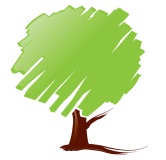 HELD IN THE YOUTH AND RESOURCE CENTRE ON 19 DECEMBER 2018PRESENT:	Councillor Mr. Terry Smissen Parish Council Chairman (TS)Councillor Mr. Andrew Slater Vice Chairman (AS)	Councillor Mr. John Beavan (JB)	Councillor Revd. Rana Davies-James (RD)	Councillor Mr. Paul Burridge (PB)Parish Council Clerk/RFO – Mr. Lee Harper-Smith (Clerk)	Mr. Steven Sprackling (SS)Ward Councillor Mr. Bob Matthews (BM)	Also present	3 members of the publicThe Chairman opened the meeting at 7.30pmApologies for Absence	Councillor Mrs. Emma Baxter (EB)	Councillor Mr. Paul Warrington (PW)	Councillor Mrs. Dot Pullen (DP)	Resignation received from Councillor Mrs. Clair Stenhouse (CS)Declarations of Interest & DispensationsNo declarations of interest received.No written applications for dispensation receivedSpeakers - Opportunity for visiting speakers to address council and the public in attendance.Update from Ward Councillor Bob Matthews.Bob is working closely with Yeomans and Balfour Beatty to ensure public buses during the scheduled road works that start in January. Bob had visited St Marys School and made the Parish Council aware of general state of the toilets and that they needed significant improve.School bus pull in paperwork would be delayed until JanuaryComplaint received from a resident in Heritage drive regarding parking issues. Bob has dealt with complaint and is working with Balfour Beatty and the resident to ensure the matter is resolved.Public Question Time - Opportunity for members of the public to raise issues or ask the Parish Council questions.Steven Spreckling provided an update on the Orchard House development. The formal plans will now be submitted in January following some delays putting together the final designs. Steven will provide an update at January’s meeting.A resident asked if the council could contact the garrison to see if anything can be done to reduce noise during the night. The resident said that the noise sounded like a generator and was not able to sleep due to the persistent noise. Councillor John Bevan raised a concern about helicopter noise and flight paths saying that they were now flying consistently over the village instead of in and out over the quarry. Council asked the clerk to contact Major Heys to establish if anything can be done to minimise noise to the local community.Minutes - the Minutes of the Ordinary Parish Council Meeting held on 21st November 2018 were signed as a true record following a proposal to accept them by RD , seconded by AS.Financial Report – Appendix AConfirmation of Bank BalancesReceiptsInvoices for PaymentDefibrillator Appeal UpdateThe financial report was accepted in full following a proposal by RD, seconded by AS.Item 10.3 was dealt with here.Item 9.5 was dealt with here.Budget Review – Appendix BA review of the Projected Year End Surplus 2018/19 & Final Draft Budget 2019/20 took place and the clerk provided an update on the changes that had been made since the last meeting following feedback from councillors (Maintenance Contracts and professional fees increase of 5%, Rent set at £450, adjustment to the projected surplus figure, Increase in Culvert Repairs provision, Repairs and Maintenance budget set.) It was noted that no feedback had been received from the community following publication of the draft budget online and in the CCN.A proposal to accept the budget and set the precept at £31,000 for 2019/2020 financial year was made by RD and seconded by PB. A show of hands confirmed that the motion was carried unanimously.The precept form was completed and signed by the chairman.Planning Applications Received184208 – Land at Tree Cottages - new single storey dwelling and garage– Valid (Undecided) – 30/12/18LHS and AS visited the site and spoke to the resident at Tree Cottage. AS will complete the visits and then sent a report to councillors for comment before submission to Herefordshire Council.184194 – 1a Trenchard Avenue – Two storey extension – Valid (Undecided) – 30/12/18 LHS and AS had completed neighbour visits. There were some concerns raised about the openness of the site being compromised. It was noted that the planning application was the same in design as the previous one submitted in November 2013 on application number 13301. Councillors still have the same concerns as raised in 2013 as well as those raised by Herefordshire Council regarding the openness of the site.183958 – 18 Trenchard Avenue – Single Detached Dwelling – Valid (Undecided) – 12/12/18. BM and TS had been to view the proposed site and neighbours. TS had also visited the applicants to understand if the limited garden space that they would be left with was appropriate. Representations from the council expressing concerns about the space on site and closeness to neighbours had already been submitted to Herefordshire Council to meet the comments date.To receive reports from working groupsFinance (A. Slater, T.Smissen) – Dealt with under items 6 and 7.Community Hall (T. Smissen) – No meeting was held this month, TS will attend the next Hall meeting.Footpaths (P. Burridge) – No reports of any issues received.Shops/Businesses (D. Pullen) –A letter has been sent to the landlord of the land at the parade of shops to address the ongoing issues with overgrown foliage, unsafe tree branches and litter.Flood Alleviation Scheme (J. Beavan)A quote has been received to repair the main pair of culverts under the community centre carpark. Three options are listed varying from £85k to £52k. Discussion took place about whether the Parish Council was responsible given that it is a watercourse. BM will investigate with Herefordshire Council as the main Flood Authority for the area. Clerk to get legal advice regarding conveyance details. Schools (E. Baxter) – A cake sale has been held by the nursery and St Marys School to raise money for the defibrillator which has raised £107.00. The consultation about the federation of St Marys with Much Birch had been finalised and the governors would be merged in the new year.Roman Park – General (TBC) – No progressSocial Club (TBC) – Cycle stand contractor had changed hence the delay in installation. Hope to have them in place in early 2019.Matters arising since last meeting:Councillor Burridge provided an update following attendance of the Parish Council Summit. No immediate actions from the first meeting. TS to attend the next meeting in January 2019.Council to discuss Herefordshire Public Green Spaces Community Grant Scheme deadline 25th January 2019 – Various discussion took place about which sites within the Parish would be suitable for such a scheme. It was agreed that the small grass area in Ecroyd Park which is managed by Herefordshire Council would be the most suitable site for an improvement scheme of this scale with the view to eventually adopt the site. The council delegated duties to the clerk to provide suitable options for discussion at the next meeting.A meeting between Credenhill Nursery and AS/LHS had taken place to discuss the financial performance to establish a feasible Rent level for the coming period. AS/LHS provided an overview of the present and projected figures for the year and recommended that the Council continue to support the development of the Nursery with view to stepping the rent back up to market value as and when the business would allow for it; they also recommended that the rent be reviewed at the end of each school term going forward. JB proposed that council accept the findings of the meeting and keep the rent level at £450 then review it routinely at the end of each school term. The proposal was seconded by RD and supported by all councillors present.O2 4G investment program update provided, awaiting feedback from project manager at O2.The Clerk provided feedback from the SLCC meeting including advice that SLCC recommended that all Parish Councils should be a member of HALC.Public Question Time Report received about a HGV that is parking overnight routinely in the community carpark. Clerk to contact G M Joyce to make them aware of the issues with culverts onsite and to ask them not to park there in future.It was noted that the financial information had not been attached to the minutes that are on the website for September 2018 – Clerk to amend accordingly.Confirmation of the next Ordinary Meeting, Time, Date & Venue.		7.30 pm, 16th January 2019, Youth and Resource Centre.	The Chairman declared the meeting closed at 9.25pm.	Councillor Mr. Terry Smissen Chairman	Signed…………………………………………………….	Date………………………………………….Appendix A - Financial InformationAppendix A - Financial InformationNOTE 1: Recommend £2000.00 to be transferred from the reserve account to the current account to ensure enough funds are available to fulfil all outstanding payments. *Figure still to be fully reconciled.Defibrillator Appeal UpdateJust Giving25/09/2018	Lee Harper-Smith				£  10.0025/09/2018	Anonymous					Undisclosed25/09/2018	Jacqueline Owens				£  10.0027/09/2018	Paul Warrington				£  10.0027/09/2018	Serena						£  10.0001/10/2018	Lyn Burr					£  10.0004/10/2018	Brian Harris/Wendy Jancey			£100.0010/10/2018	Rana Davies-James				Undisclosed03/11/2018	Anonymous					Undisclosed09/11/2018	Nan and Keith					£  20.0003/12/2018	Diane Jones					£  20.0005/12/2018	Yvette Pitchforth				Undisclosed07/12/2018	Tom Dixon					£ 10.0009/12/2018	Anonymous					UndisclosedUndisclosed Total						£ 160.00Less Fees 							£- 13.94Total								£346.06 (£129.10 to withdraw)Cheques09/10/2018	Letter from previous resident			£  25.00 (Banked 16/10/2018)20/10/2018	Magna						£100.00 (Banked 08/11/2018)08/11/2018	Letter from Robert				£  20.00 (Banked 08/11/2018)08/11/2018	Security Company				£500.00 (Banked 08/11/2018)08/11/2018	Mr A Round					£  50.00 (Banked 08/11/2018)09/11/2018	K A Talbot  					£100.00 (Banked 22/11/2018)09/11/2018	Y Humpheries					£  50.00 (Banked 22/11/2018)Total Cheques						£845.00CashCash Collected 08/11/2018– Onestop		 		£  33.30 (Banked 08/11/2018)Cash Collected 08/11/2018 – Credenhill Surgery		£ 1.00 (Banked 08/11/2018)Cash Collected 21/11/2018 – Jasmine House			£  83.68(Banked 22/11/2018)Cash Collected 21/11/2018 – Social Club			£ 4.00(Banked 22/11/2018)Cake Sale 14/12/2018 – School/Nursery			£107.00 (In hand)Total Cash							£228.98GRAND TOTAL RAISED @ 13/12/2018			£1420.04TARGET							£2000.00Balance to raise						£ 579.96Appendix B - Projected Year End 2018/19 SurplusProposed year end adjustments:Move £465 for Roman park repairs from Creditors to Roman Park BudgetMove £576.50 from Sale of Equipment to Repairs and Renewals BudgetTherefore an additional £1041.50 will be availableRevised Year End Surplus		£28,638.15Carried forward Creditors:Credenhill Nursery Ltd – Rent Deposit - £450.00Credenhill Youth Club – Balance of Funds - £545.26Therefore an additional £995.26 will need to be included on the budget spreadsheet C/fwd Balance (Projected)			£29,633.412019-2020 Final BudgetOpening BalancesCurrent A/cReserve A/cTotalAs at 31/10/2018 6,702.35  34,309.35  41,011.70 ReceiptsReceiptsReceiptsCurrent A/cReserve A/cTotal31/10/18Bank Interest ReceivedBank Interest Received0.006.3530/10/18Aardvark Installations – CCN AdvertisingAardvark Installations – CCN Advertising85.000.0001/11/18Credenhill Nursery Ltd - Rent Nov 2018 (£300 plus Room Setup fee of £150 offset)Credenhill Nursery Ltd - Rent Nov 2018 (£300 plus Room Setup fee of £150 offset) 300.00 0.000.0008/11/18BGC: 100312 - Cash & Cheques paid in for Defibrillator AppealBGC: 100312 - Cash & Cheques paid in for Defibrillator Appeal704.30 0.0008/11/18BGC: 100312 – Cherry’s Gardening Services CCN AdvertisingBGC: 100312 – Cherry’s Gardening Services CCN Advertising48.000.0020/11/18Transfer from Just Giving for Defibrillator AppealTransfer from Just Giving for Defibrillator Appeal216.960.0022/11/18BGC:100313 - Cash & Cheques paid in for Defibrillator AppealBGC:100313 - Cash & Cheques paid in for Defibrillator Appeal237.680.0022/11/18Transfer from Reserve AccountTransfer from Reserve Account2,000.000.0030/11/18Bank Interest ReceivedBank Interest Received0.005.550.000.000.000.000.000.00Total receivedTotal received£3,591.94£  11.90£3,668.84PaymentsPaymentsPaymentsCurrent A/cReserve A/cTotal01/11/18Water Services for Changing RoomsWater Services for Changing Rooms18.5001/11/18Electricity Changing RoomsElectricity Changing Rooms57.9223/11/18Electricity Changing RoomsElectricity Changing Rooms24.040.0023/11/18Electricity Carpark LightsElectricity Carpark Lights24.120.0022/11/18Transfer to current AccountTransfer to current Account0.00  2,000.00Total Cheques Cleared in Period (see below for details)Total Cheques Cleared in Period (see below for details)Total Cheques Cleared in Period (see below for details)7,197.910.000.000.000.000.000.000.000.00Total paymentsTotal payments£7,322.49£2,000.00£9,322.49Closing balancesCurrent A/cReserve A/cTotalAs at 30/11/20182,971.80  32,321.25 35,293.05 Cheques cleared in PeriodCheques cleared in PeriodCheques cleared in PeriodCheques cleared in PeriodNumberCurrent A/cCurrent A/c24/10/18PKF Littlejohn LLP - External Audit 2017/18PKF Littlejohn LLP - External Audit 2017/18PKF Littlejohn LLP - External Audit 2017/18001405 240.00 24/10/18PIP Printing - Printing October 2018 Edition of CCNPIP Printing - Printing October 2018 Edition of CCNPIP Printing - Printing October 2018 Edition of CCN001406 398.25 24/10/18Countrywide GM - Grass Cutting August/Sept 2018 inc WeedkillingCountrywide GM - Grass Cutting August/Sept 2018 inc WeedkillingCountrywide GM - Grass Cutting August/Sept 2018 inc Weedkilling001407 1,651.20 24/10/18D Tyler Tree Surgery - Tree Maintenance Roman Park/Social Club/Village GreenD Tyler Tree Surgery - Tree Maintenance Roman Park/Social Club/Village GreenD Tyler Tree Surgery - Tree Maintenance Roman Park/Social Club/Village Green001408 960.00 24/10/18Mr C Powell - Litter Picking, Maintenance & CleaningMr C Powell - Litter Picking, Maintenance & CleaningMr C Powell - Litter Picking, Maintenance & Cleaning001409 537.00 24/10/18Mr L Harper-Smith (Clerk/RFO Salary September 2018inc Tax rebate for July/Aug)Mr L Harper-Smith (Clerk/RFO Salary September 2018inc Tax rebate for July/Aug)Mr L Harper-Smith (Clerk/RFO Salary September 2018inc Tax rebate for July/Aug)001411 897.84 24/10/18Herefordshire Council - Wasp Nest Treatment Resource CentreHerefordshire Council - Wasp Nest Treatment Resource CentreHerefordshire Council - Wasp Nest Treatment Resource Centre001412 84.00 24/10/18Mr C Powell - Materials - Bin Bags & Pop-up Tidy BinMr C Powell - Materials - Bin Bags & Pop-up Tidy BinMr C Powell - Materials - Bin Bags & Pop-up Tidy Bin001413 28.53 24/10/18Rev Rana James- Davies - Refund for purchasing the Silent Silhouette on behalf of the Parish CouncilRev Rana James- Davies - Refund for purchasing the Silent Silhouette on behalf of the Parish CouncilRev Rana James- Davies - Refund for purchasing the Silent Silhouette on behalf of the Parish Council001414 150.00 24/10/18M Ridge – Replace PIR Sensor at Resource CentreM Ridge – Replace PIR Sensor at Resource CentreM Ridge – Replace PIR Sensor at Resource Centre001415130.0024/10/18Rees & Co - Additional Insurance for ParadeRees & Co - Additional Insurance for ParadeRees & Co - Additional Insurance for Parade001416 71.00 21/11/18PIP Printing - November 2018 CCN Printing PIP Printing - November 2018 CCN Printing PIP Printing - November 2018 CCN Printing 001418398.2521/11/18Mr C Powell - Litter Picking and Cleaning October 2018Mr C Powell - Litter Picking and Cleaning October 2018Mr C Powell - Litter Picking and Cleaning October 2018001419399.0021/11/18Mr L Harper-Smith (Clerk/RFO Salary October 2018)Mr L Harper-Smith (Clerk/RFO Salary October 2018)Mr L Harper-Smith (Clerk/RFO Salary October 2018)001422812.8821/11/18Mr L Harper-Smith (Expenses October 2018)Mr L Harper-Smith (Expenses October 2018)Mr L Harper-Smith (Expenses October 2018)00142325.9621/11/18Focus Flooring Ltd (Resource Centre Kitchen Floor)Focus Flooring Ltd (Resource Centre Kitchen Floor)Focus Flooring Ltd (Resource Centre Kitchen Floor)001424414.000.000.000.000.000.00Total cheques cleared in periodTotal cheques cleared in periodTotal cheques cleared in period£7,197.91Cheques not clearedCheques not clearedCheques not clearedNumberTotal21/11/18Wraith Solutions (2017-2018 Web Hosting)Wraith Solutions (2017-2018 Web Hosting)00141799.6021/11/18H'shire Fire Alarm Services Ltd - Resource Centre 6 mthy checkH'shire Fire Alarm Services Ltd - Resource Centre 6 mthy check00142096.0021/11/18Countrywide Grounds Maintenance - October 2018Countrywide Grounds Maintenance - October 2018001421648.000.00Total paymentsTotal payments£ 843.60Cheques to authoriseCheques to authoriseCheques to authoriseNumberTotalVAT19/12/18Mr L Harper-Smith (Clerk/RFO Salary November 2018)Mr L Harper-Smith (Clerk/RFO Salary November 2018)001425781.200.0019/12/18Mr L Harper-Smith (Expenses November 2018)Mr L Harper-Smith (Expenses November 2018)00142676.460.2019/12/18Mr C Powell - Litter Picking and Cleaning November ‘18Mr C Powell - Litter Picking and Cleaning November ‘18001427528.000.0019/12/18PIP Printing - December 2018 CCN PrintingPIP Printing - December 2018 CCN Printing001428398.250.000.000.00Total paymentsTotal payments£1,783.91£0.20DebtorsDebtorsSocial ClubRecharge Carpark Lights (Period 01/04/2018 - 30/09/2018)36.95Emma Lewis PilatesCCN Advertising85.00Hair @ HomeCCN Advertising48.00HMRCPAYE  due to Tax code adjustment62.72HMRCClerk PAYE/NI Nov-10.80Total outstanding£ 221.87Creditors Creditors Defibrillator AppealBalance held1,183.94Credenhill Nursery LtdDeposit450.00Chris AtkinsonPrepayment Roman Park Repairs465.00Sale of EquipmentSale of Equipment576.50HMRCVAT to be reclaimed*-1107.70Credenhill Youth ClubBalance of Funds545.26Total holding£2,113.00Bank Balances at 30/11/2018£35,293.05Outstanding Cheques-£843.60December Expenditure (Cheques authorised this meeting)-£1,783.91Plus Debtors£221.87Less Creditors-£2,061.76Plus Projected Income (January 2019 – March 2019)£2,113.00Less Projected Expenditure (January 2019 – March 2019)-£5,342.00Projected Carried forward surplus at 31/03/2019£27,596.65Year TotalNotesOperating CostsOperating CostsClerk Wages9,386 Based on 15 hour @£12 per hour per weekPension282 Statutory Minimum 3% from 04/2019SLCC Membership46 Staffing CostsStaffing Costs9,713 Parish Clerk & Responsible Finance OfficerMicrosoft Office 365 105 Travel 180 Estimated Travel per monthPrinting 180 Paper & CartridgesTelephone60 EE Mobile ContractStationary 120 Stamps, Envelopes, Stationary.Office & Broadband 180 Meeting Room Hire/Setup Cost 150 Room setup fee per licenceOffice & Meeting CostsOffice & Meeting Costs 975 Postage, Printing, Stationary, Telephone, Broadband & Travel.Website Hosting Fee85 Based on actualPrinting CCN3,600 Advertising & Promotion Advertising & Promotion 3,685 Website & CCNInsurance2,000 Based on current cost plus 5%Internal Audit 105 Based on current cost plus 5%External Audit 210 Based on current cost plus 5%ICO Membership Fee40 ActualFire Extinguisher Inspections 100 Based on current cost plus 5%Fire Alarm Inspections 170 Based on current cost plus 5%Playground Inspection 130 Based on current cost plus 5%Insurance, Legal & Professional CostsInsurance, Legal & Professional Costs2,755 Insurance, Audits & Inspections.Changing Room CostsElectric 240 Based on current costWater Rates 222 Based on current costCommunity Centre CostsWaste Disposal 480 Based on current costElectric 276 Based on current costUtility & Waste Management CostsUtility & Waste Management Costs1,218 Sulo Bin, Carpark Lights, Changing Room Electric & Water.Village CostsLitter Picking5,319 8.5 Hours per week @ £12 per hour.Cleaning 288 2 Hours per month @ £12 per hour.Maintenance 288 2 Hours per month @ £12 per hour.Materials 240 A general previsions for materials.Hedge Cutting1,806 Twice per year at existing price plus 5%Weed Control 473 Twice per year at existing price plus 5%Grass Cutting4,557 Assumes £140 per cut per week plus 5% Apr-Oct (possibly 3 areas to add to contract)Tree Maintenance 500 EstimateAsset Management CostsAsset Management Costs 13,470 Grass, Hedge, Tree, Litter & General MaintenanceTotal Operating CostsTotal Operating Costs 31,816 Exceptional/Planned CostsExceptional/Planned CostsTraining1,210 Level 3 SiLCA Qualification including training expenses.Charitable Grant Provision8,000 Section 137(4)(a) of the L'l G'ment Act 1972 for local councils in England for 2018/19 is £7.86.2018 Election Recharge Costs2,050 Based on information provided by HCCRepair Culverts 12,500 Repairs to the yazor brook culverts are required totaling approx. £30k. To be funded over 3 yearsRoman Park Improvement Fund5,000 Previously unspent budgetReplace Village Bins2,400 16 Bins in the village, 2 are Herefordshire Council, 4 were replaced recently. Inc £400 installation cost.Changing Rooms Planning85 Asset Repairs & Renewals3,000 Possible improvements/issues: Boiler, Loft Insulation, Vandalism.Exceptional/Planned CostsExceptional/Planned Costs 34,245 Total Projected CostsTotal Projected Costs 66,061 Credenhill Nursery Ltd 450 DepositCredenhill Youth Club 545 Balance of fundsPrepaymentsPrepayments 995 IncomeIncomePrecept  31,000 Rent 5,424 Bank Interest 15 CCN Adverts  500 Grants Received -P3 & Lengthsmen scheme not available - received £990 in previous years.Electricity Recharges  184 Social Club and Community Hall part fund the electricity for the CarparkHire of Changing Rooms 300 Credenhill Rangers FC hire of the changing rooms.Total IncomeTotal Income 37,423 C/fwd Balance (Projected) 29,633 Cash Flow (inc Projected 2017/18 Surplus)Cash Flow (inc Projected 2017/18 Surplus)0  per Household figures  per Household figures  per Household figures  2018/19 Precept Band D Equivalent  2019/20 Precept Band D Equivalent Change Since Last Year£           36.05  £           48.59 £           12.54 Based on eligible council tax house numbers remaining unchanged.